Name: ________________________________ Block: _______________Chapter 1 Section 2:   Scientific InquiryMain Ideas1. Scientific inquiry refers to the many ways that scientists study the natural world and make explanations based on the evidence they gather.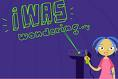 2. A hypothesis is testable so that researchers can carry out investigations and gather evidence to either support or disprove the hypothesis.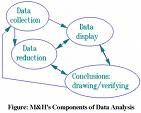 3. Scientific attitudes, or habits of the mind, include curiosity, honesty, open-mindedness, skepticism, and creativity.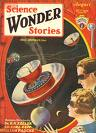 Scientific inquiry?????????????????????The many different ways that scientists study the world and explain the information using the evidence that they collect.Hypothesis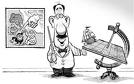 A possible explanation for a set of observations or an answer to a scientific question.
Variable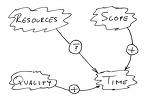 A factor that can change in an experimentControlled Experiment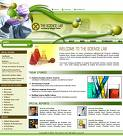 An experiment in which only one variable is manipulated at a time.Manipulated variable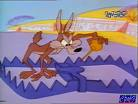 The one variable that is purposely changed to test a hypothesis is called the manipulated variable.AKA independent variableResponding variable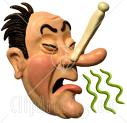 The factor that may change in response to the manipulated variable.AKA dependent variableOperational definition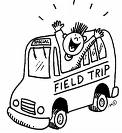 A statement that describes how to measure a variable or define a term.Example: What is a scream on a bus? Data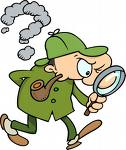 The facts, figures, and other evidence gathered through observations.Data tables organize information collected. Graphs can help interpret information.Communicating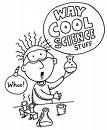 The sharing of ideas and experimental findings with others through writing and speaking.